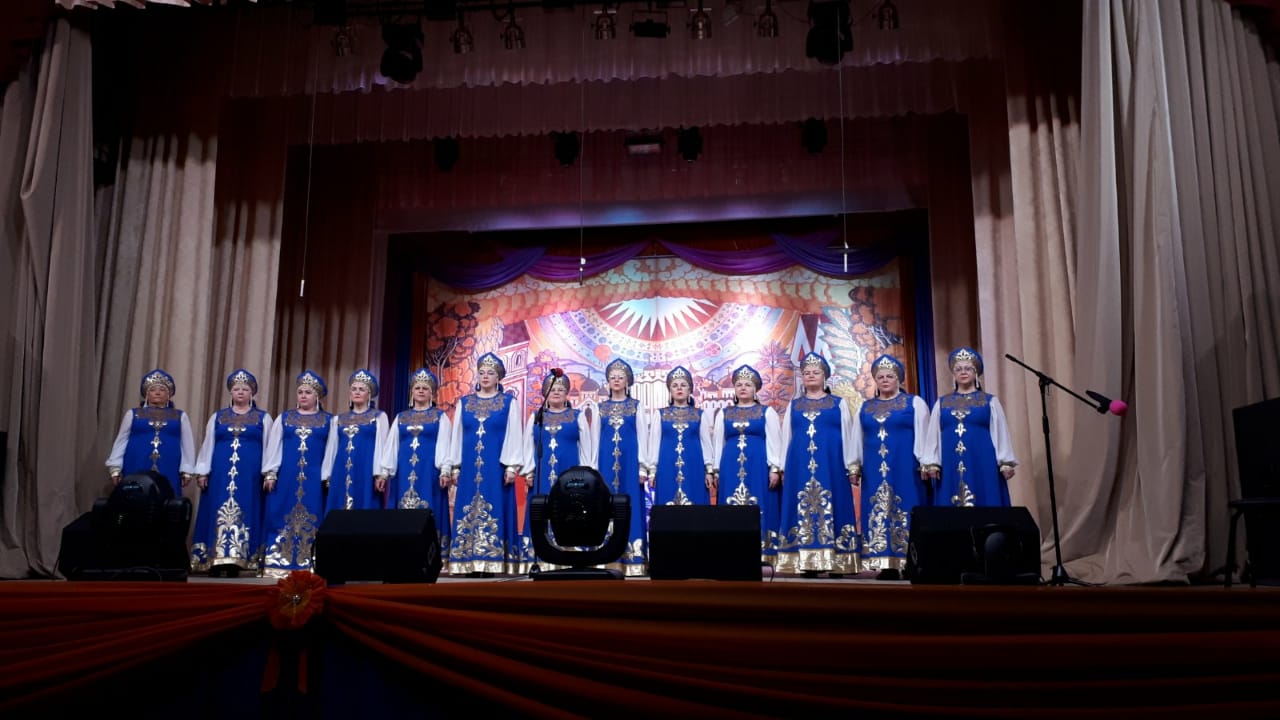 В г.Тулуне прошел I зональный этап областного фестиваля-конкурса хоров и вокальных ансамблей «Поющее Приангарье». Участие  принял народный женский хор русской песни «Россияночка», художественный руководитель Харитонова Ольга Владимировна.В конкурсной номинации «Народный вокал», народному женскому хору русской песни «Россияночка», вручили  Диплом Лауреата I степени.Жюри оценивало исполнительское мастерство, уровень владения вокальной и инструментальной техникой, художественные достоинства репертуара и сценический образ по 10-балльной системе.Финальный этап пройдет в сентябре в Иркутске.От всей души поздравляем победителей!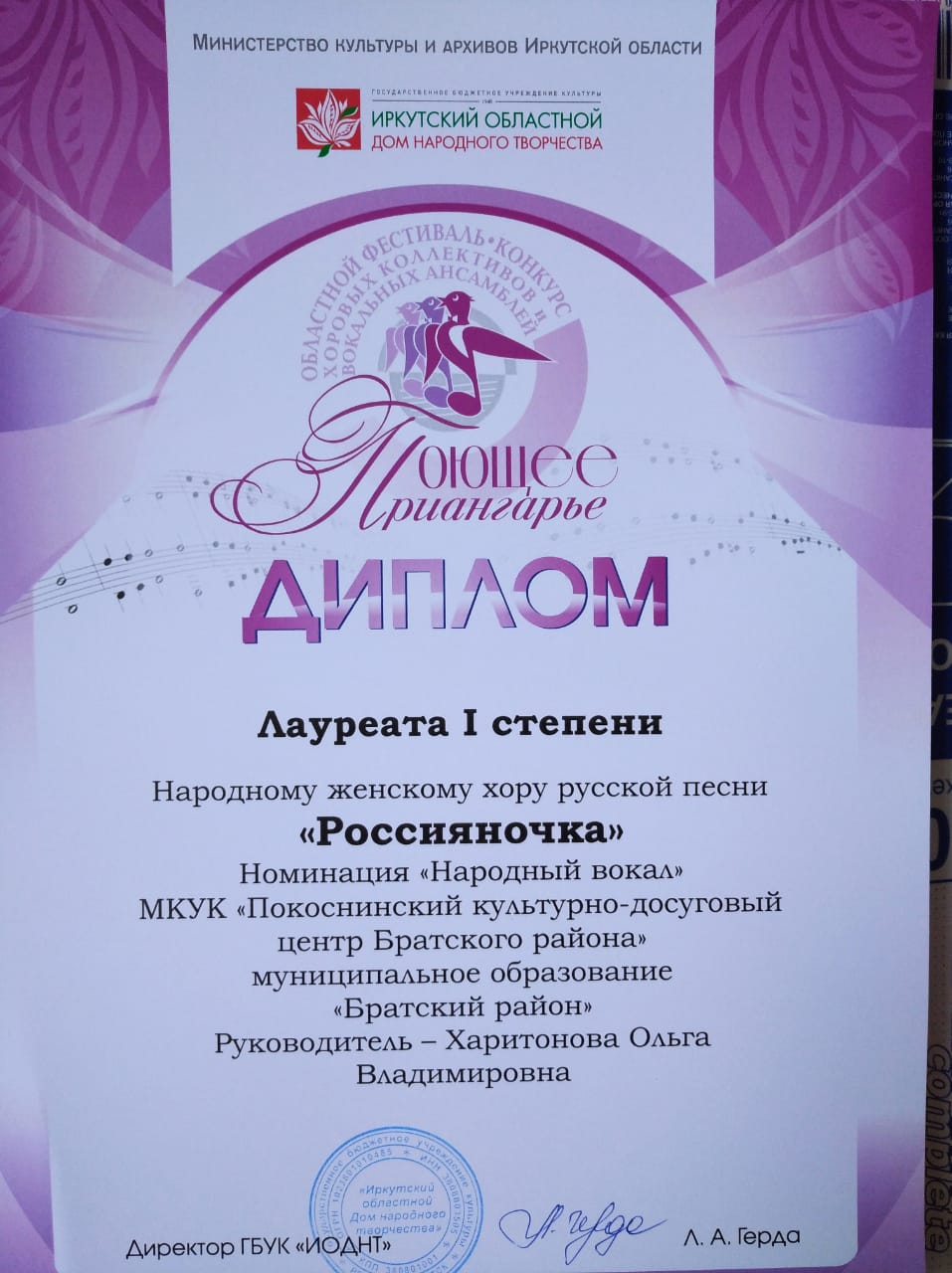 